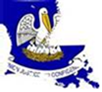 Blind Vendors Trust Fund Advisory Board Quarterly MeetingPublic Meeting NoticeFriday, March 8, 2024 at (approximately) 11:00 AM CST(following the ECV meeting)This meeting will be at the East Baton Rouge Parish Public Library located at7711 Goodwood Blvd. Baton Rouge, LA  70806.	Call to Order  Roll Call of Committee MembersIII.    Review of AgendaApproval of Minutes from Friday, December 8, 2023 V.	New BusinessA.  Trust Fund Monthly Income/DisbursementsB. Trust Fund BalanceVI. 	 Unfinished BusinessA. BVTF Source of Revenue DataVII. 	Open DiscussionVIII.   AdjournmentALL MEETINGS ARE PUBLIC FORUMS.  AGENDA SUBJECT TO CHANGE.PUBLIC COMMENT IS LIMITED TO 5 MINUTES PER PERSON AS TIME PERMITS.Blind Vendors Trust Fund Advisory Board Quarterly MeetingTime: March 8, 2024 (approximately) 11:00 AM Central Time (US and Canada)Neil Ellington Louisiana Randolph-Sheppard Program Manager is inviting you to a scheduled Zoom meeting.Topic: Louisiana Randolph-Sheppard EC Quarterly Zoom MeetingTime: Mar 8, 2024 09:00 AM Central Time (US and Canada)Join Zoom Meetinghttps://us06web.zoom.us/j/89588664636?pwd=QZrZXAFreNCqWKbbMPatmoUnQDXaAe.1Meeting ID: 895 8866 4636Passcode: 881570---Dial• USA 404 443 6397 US TollConference code: 923211ALL MEETINGS ARE PUBLIC FORUMS. AGENDA SUBJECT TO CHANGE.Public comment is limited to 5 minutes per person as time permits.LWC Mission Statement: The Louisiana Workforce Commission is committed to “Putting People to Work” in fulfilling, family-sustaining careers through unlocking their potential with its extensive resources. LRS Mission Statement: To assist persons with disabilities in their desire to obtain, maintain or advance in competitive integrated employment and achieve independence in their communities by providing rehabilitation services and working cooperatively with business and other community resources.